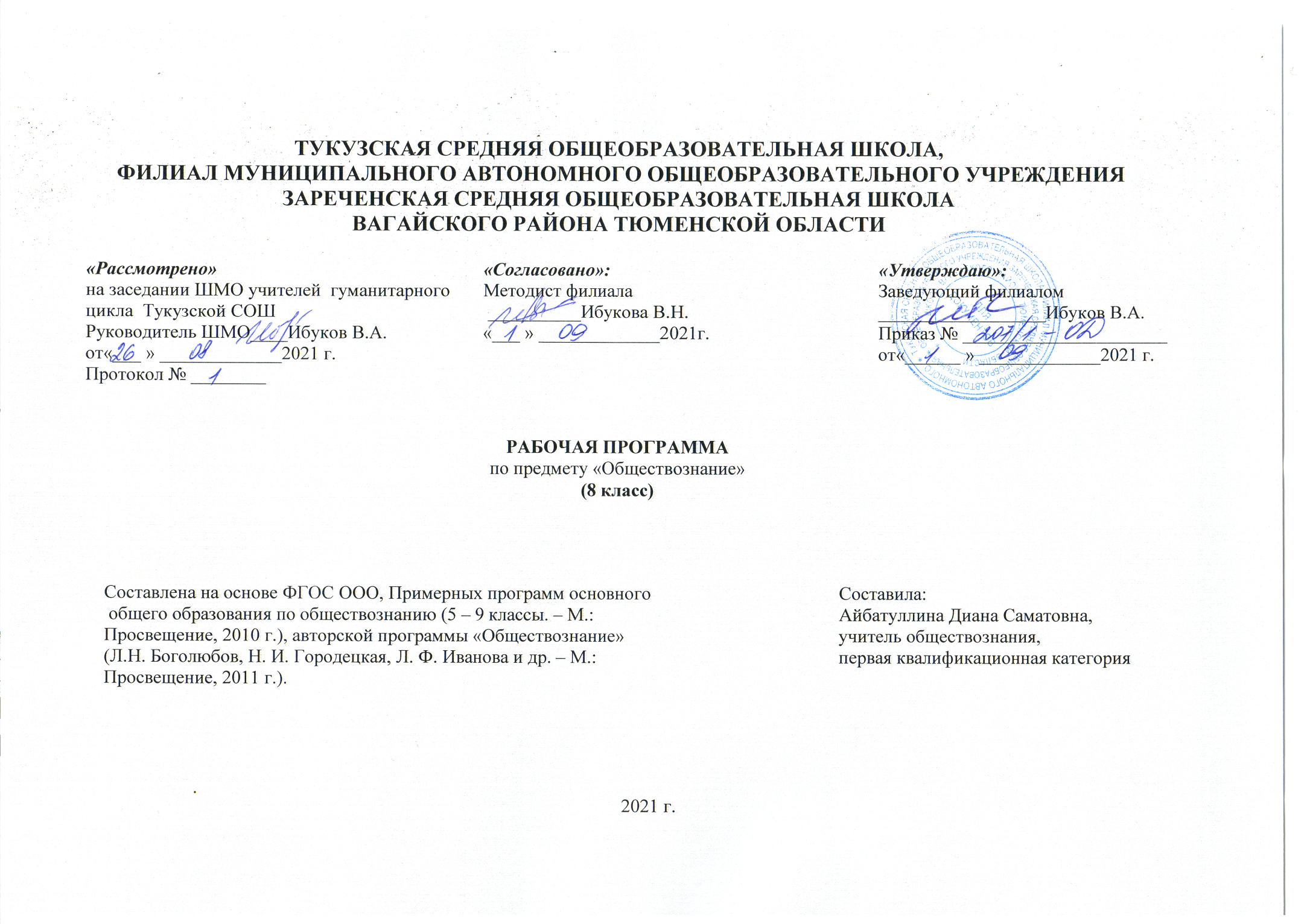 ТУКУЗСКАЯ СРЕДНЯЯ ОБЩЕОБРАЗОВАТЕЛЬНАЯ ШКОЛА, ФИЛИАЛ МУНИЦИПАЛЬНОГО АВТОНОМНОГО ОБЩЕОБРАЗОВАТЕЛЬНОГО УЧРЕЖДЕНИЯЗАРЕЧЕНСКАЯ СРЕДНЯЯ ОБЩЕОБРАЗОВАТЕЛЬНАЯ ШКОЛАВАГАЙСКОГО РАЙОНА ТЮМЕНСКОЙ ОБЛАСТИРАБОЧАЯ ПРОГРАММАпо предмету «Обществознание»(8 класс)1.Планируемые результаты освоения учебного предметаЛичностные, метапредметные и предметные результаты освоения учебного предмета «Обществознание»В соответствии с ФГОС ООО и ООП ООО школы данная рабочая программа направлена на достижение системы планируемых результатов освоения ООП ООО, включающей в себя личностные, метапредметные, предметные результаты. В том числе на формирование планируемых результатов освоения междисциплинарных программ «Формирование универсальных учебных действий», «Формирование ИКТ-компетентности», «Стратегии смыслового чтения и работа с текстом».      Личностные результаты:воспитание российской гражданской идентичности: патриотизма, уважения к Отечеству, прошлое и настоящее многонационального народа России; осознание своей этнической принадлежности, знание истории, языка, культуры своего народа, своего края, основ культурного наследия народов России и человечества; усвоение гуманистических, демократических и традиционных ценностей многонационального российского общества; воспитание чувства ответственности и долга перед Родиной;формирование ответственного отношения к учению, готовности и способности обучающихся к саморазвитию и самообразованию на основе мотивации к обучению и познанию, осознанному выбору и построению дальнейшей индивидуальной траектории образования на базе ориентировки в мире профессий и профессиональных предпочтений, с учётом устойчивых познавательных интересов, а также на основе формирования уважительного отношения к труду, развития опыта участия в социально значимом труде;формирование целостного мировоззрения, соответствующего современному уровню развития науки и общественной практики, учитывающего социальное, культурное, языковое, духовное многообразие современного мира;формирование осознанного, уважительного и доброжелательного отношения к другому человеку, его мнению, мировоззрению, культуре, языку, вере, гражданской позиции, к истории, культуре, религии, традициям, языкам, ценностям народов России и народов мира; готовности и способности вести диалог с другими людьми и достигать в нём взаимопонимания;освоение социальных норм, правил поведения, ролей и форм социальной жизни в группах и сообществах, включая взрослые и социальные сообщества; участие в школьном самоуправлении и общественной жизни в пределах возрастных компетенций с учётом региональных, этнокультурных, социальных и экономических особенностей;развитие морального сознания и компетентности в решении моральных проблем на основе личностного выбора, формирование нравственных чувств и нравственного поведения, осознанного и ответственного отношения к собственным поступкам;формирование коммуникативной компетентности в общении и сотрудничестве со сверстниками, детьми старшего и младшего возраста, взрослыми в процессе образовательной, общественно полезной, учебно-исследовательской, творческой и других видов деятельности;формирование ценности здорового и безопасного образа жизни; усвоение правил индивидуального и коллективного безопасного поведения в чрезвычайных ситуациях, угрожающих жизни и здоровью людей, правил поведения на транспорте и на дорогах;формирование основ экологической культуры соответствующей современному уровню экологического мышления, развитие опыта экологически ориентированной рефлексивно-оценочной и практической деятельности в жизненных ситуациях;осознание значения семьи в жизни человека и общества, принятие ценности семейной жизни, уважительное и заботливое отношение к членам своей семьи;развитие эстетического сознания через освоение художественного наследия народов России и мира, творческой деятельности эстетического характера.Метапредметные результаты:умение самостоятельно определять цели своего обучения, ставить и формулировать для себя новые задачи в учёбе и познавательной деятельности, развивать мотивы и интересы своей познавательной деятельности;умение самостоятельно планировать пути достижения целей, в том числе альтернативные, осознанно выбирать наиболее эффективные способы решения учебных и познавательных задач;умение соотносить свои действия с планируемыми результатами, осуществлять контроль своей деятельности в процессе достижения результата, определять способы действий в рамках предложенных условий и требований, корректировать свои действия в соответствии с изменяющейся ситуацией;умение оценивать правильность выполнения учебной задачи, собственные возможности её решения;владение основами самоконтроля, самооценки, принятия решений и осуществления осознанного выбора в учебной и познавательной деятельности;умение определять понятия, создавать обобщения, устанавливать аналогии, классифицировать, самостоятельно выбирать основания и критерии для классификации, устанавливать причинно-следственные связи, строить логическое рассуждение, умозаключение (индуктивное, дедуктивное и по аналогии) и делать выводы;умение создавать, применять и преобразовывать знаки и символы, модели и схемы для решения учебных и познавательных задач;навыки смыслового чтения;умение организовывать учебное сотрудничество и совместную деятельность с учителем и сверстниками; работать индивидуально и в группе: находить общее решение и разрешать конфликты на основе согласования позиций и учёта интересов; формулировать, аргументировать и отстаивать своё мнение;умение осознанно использовать речевые средства в соответствии с задачей коммуникации для выражения своих чувств, мыслей и потребностей; планирования и регуляции своей деятельности; владение устной и письменной речью, монологической контекстной речью;формирование и развитие компетентности в области использования информационно-коммуникационных технологий (далее ИКТ–компетенции);формирование и развитие экологического мышления, умение применять его в познавательной, коммуникативной, социальной практике и профессиональной ориентации.Предметные результаты изучения:формирование основ гражданской, этнонациональной, социальной, культурной самоидентификации личности обучающегося, осмысление им опыта российской истории как части мировой истории, усвоение базовых национальных ценностей современного российского общества: гуманистических и демократических ценностей, идей мира и взаимопонимания между народами, людьми разных культур;овладение базовыми историческими знаниями, а также представлениями о закономерностях развития человеческого общества с древности до наших дней в социальной, экономической, политической, научной и культурной сферах; приобретение опыта историко-культурного, цивилизационного подхода к оценке социальных явлений, современных глобальных процессов;формирование умений применения исторических знаний для осмысления сущности современных общественных явлений, жизни в современном поликультурном, полиэтничном и многоконфессиональном мире;формирование важнейших культурно-исторических ориентиров для гражданской, этнонациональной, социальной, культурной самоидентификации личности, миропонимания и познания современного общества на основе изучения исторического опыта России и человечества;развитие умений искать, анализировать, сопоставлять и оценивать содержащуюся в различных источниках информацию о событиях и явлениях прошлого и настоящего, способностей определять и аргументировать своё отношение к ней;воспитание уважения к историческому наследию народов России; восприятие традиций исторического диалога, сложившихся в поликультурном, полиэтничном и многоконфессиональном Российском государстве.Содержание учебного предметаВводный урок (1 ч.) Что мы уже знаем и умеем. Чем мы будем заниматься в новом учебном году. Как добиваться успехов в работе в классе и дома.Глава I. Личность и общество (6 ч.)Отличие человека от других живых существ. Природное и общественное в человеке. Мышление и речь — специфические свойства человека. Способность человека к творчеству. Деятельность человека, её виды. Игра, учёба, труд. Сознание и деятельность. Познание человеком мира и самого себя. Что такое природа? Биосфера и ноосфера. Взаимодействие человека и окружающей среды. Место человека в мире природы. Человек и Вселенная. Человек. Общество как форма жизнедеятельности людей. Основные сферы общественной жизни, их взаимосвязь. Общественные отношения. Социальные изменения и их формы. Развитие общества. Основные средства связи и коммуникации, их влияние на нашу жизнь. Человечество в XXI в., тенденции развития, основные вызовы и угрозы. Глобальные проблемы современности. Личность. Социальные параметры личности. Индивидуальность человека. Качества сильной личности. Социализация индивида. Мировоззрение. Жизненные ценности и ориентиры.Глава II. Сфера духовной культуры (8 ч.)Сфера духовной культуры и её особенности. Культура личности и общества. Диалог культур как черта современного мира. Тенденции развития духовной культуры в современной России. Мораль. Основные ценности и нормы морали. Гуманизм. Патриотизм и гражданственность. Добро и зло — главные понятия морали. Критерии морального поведения. Долг и совесть. Объективные обязанности и моральная ответственность. Долг общественный и долг моральный. Совесть — внутренний самоконтроль человека. Моральный выбор. Свобода и ответственность. Моральные знания и практическое поведение. Нравственные чувства и самоконтроль. Значимость образования в условиях информационного общества. Непрерывность образования. Самообразование. Наука, её значение в жизни современного общества. Нравственные принципы труда учёного. Возрастание роли научных исследований в современном мире. Религия как одна из форм культуры. Роль религии в культурном развитии. Религиозные нормы. Религиозные организации и объединения, их роль в жизни современного общества. Свобода совестиГлава III. Социальная сфера (5 ч.)Социальная неоднородность общества: причины и проявления. Социальное неравенство. Многообразие социальных общностей и групп. Социальная мобильность. Социальные конфликты и пути их разрешения. Изменения социальной структуры с переходом в постиндустриальное общество. Социальная позиция человека в обществе: от чего она зависит. Ролевой репертуар личности. Гендерные различия: социальные роли мужчин и женщин. Изменение статуса с возрастом. Социальные роли подростков. Отношения между поколениями. Этнические группы. Межнациональные отношения. Отношение к историческому прошлому, традициям, обычаям народа. Взаимодействие людей в многонациональном и многоконфессиональном обществе. Отклоняющееся поведение. Опасность наркомании и алкоголизма для человека и общества. Социальная значимость здорового образа жизни.Глава IV. Экономическая сфера (12 ч.)Потребности и ресурсы. Ограниченность ресурсов и экономический выбор. Свободные и экономические блага. Альтернативная стоимость (цена выбора). Основные вопросы экономики. Что, как и для кого производить. Функции экономической системы. Типы экономических систем. Собственность. Право собственности. Формы собственности. Защита прав собственности. Рынок. Рыночный механизм регулирования экономики. Спрос и предложение. Рыночное равновесие. Производство. Товары и услуги. Факторы производства. Разделение труда и специализация. Предпринимательство. Цели фирмы, её основные организационно-правовые формы. Современные формы предпринимательства. Малое предпринимательство и фермерское хозяйство. Роль государства в экономике. Экономические цели и функции государства. Государственный бюджет. Налоги, уплачиваемые гражданами. Распределение. Неравенство доходов. Перераспределение доходов. Экономические меры социальной поддержки населения. Потребление. Семейное потребление. Прожиточный минимум. Страховые услуги, предоставляемые гражданам. Экономические основы защиты прав потребителя. Рынок. Рыночный механизм регулирования экономики. Спрос и предложение. Рыночное равновесие. Занятость и безработица. Причины безработицы. Экономические и социальные последствия безработицы. Роль государства в обеспечении занятости. Какие профессии востребованы на рынке труда. Мировое хозяйство. Международная торговля. Обменные курсы валют. Внешнеторговая политика.3.Тематическое планирование, в том числе с учетом рабочей программы воспитания с указанием количества часов, отводимых на освоение каждой темыПриложение Календарно – тематическое планирование«Рассмотрено» «Рассмотрено» «Согласовано»:«Согласовано»:«Утверждаю»:на заседании ШМО учителей  гуманитарного цикла  Тукузской СОШ                                             Руководитель ШМО____Ибуков В.А.от«___ » _____________2021 г.Протокол № ________на заседании ШМО учителей  гуманитарного цикла  Тукузской СОШ                                             Руководитель ШМО____Ибуков В.А.от«___ » _____________2021 г.Протокол № ________Методист филиала __________Ибукова В.Н.«___ » _____________2021г.Методист филиала __________Ибукова В.Н.«___ » _____________2021г.Заведующий филиалом  __________________Ибуков В.А.Приказ № ______________________  от«______ » _____________2021 г.2021 г.№ урокаКол-во часовТема урока№ урокаКол-во часовТема урока11Вводный урокЛичность и общество.  21Что делает человека человеком?31Человек, общество, природа.41Общество как форма жизнедеятельности людей.51Развитие общества.61Как стать личностью.(РПВ) Беседа «Выдающиеся личности»71Контрольная работа по теме «Личность и общество»Сфера духовной культуры. 81Сфера духовной культуры и её особенности91Мораль.  (РПВ) Просмотр видео «Адажио» 101Долг и совесть.111Моральный выбор- это ответственность.(РПВ) Круглый стол «Правильный выбор?»121Образование. (РПВ) Беседа «Значение образования в жизни человека»131Наука в современном обществе.141Религия как одна из форм культуры151Контрольная работа по теме «Сфера духовной культуры».Социальная сфера. 161Социальная структура общества171Социальные статусы  и  роли181Нации и межнациональные отношения191Отклоняющееся поведение.(РПВ) Беседа «Последствия наших поступков»201Контрольная работа по теме «Социальная сфера».Экономика.211Экономика и ее роль в жизни общества.221Главные вопросы экономики.231Собственность.241Рыночная экономика.251Производство- основа экономики.261Предпринимательская деятельность.(РПВ) Беседа «Как стать бизнесменом»271Роль государства в экономике.281Распределение доходов.(РПВ) Деловая игра «Домашние бухгалтеры»291Потребление. 301Инфляция и семейная экономика.311Безработица, ее причины и последствия.(РПВ)Беседа «Как не оказаться безработным»321Мировое хозяйство и международная торговля.33-342Повторение темы «Экономика». Итоговое повторение.№ урокаКол-во часовТема урокаПланФактФакт№ урокаКол-во часовТема урокаПланФактФакт11Вводный урок06.0906.0906.09Личность и общество.  21Что делает человека человеком?13.0906.0906.0931Человек, общество, природа.20.0913.0913.0941Общество как форма жизнедеятельности людей.27.0915.0915.0951Развитие общества.04.1016.0916.0961Как стать личностью.(РПВ) Беседа «Выдающиеся личности»11.1020.0920.0971Контрольная работа по теме «Личность и общество»18.1027.0927.09Сфера духовной культуры. 81Сфера духовной культуры и её особенности25.104.104.1091Мораль.  (РПВ) Просмотр видео «Адажио» 08.1111.1011.10101Долг и совесть.15.1118.1018.10111Моральный выбор- это ответственность.(РПВ) Круглый стол «Правильный выбор?»22.1125.1025.10121Образование. (РПВ) Беседа «Значение образования в жизни человека»29.1108.1108.11131Наука в современном обществе.06.1215.1115.11141Религия как одна из форм культуры13.1222.1122.11151Контрольная работа по теме «Сфера духовной культуры».20.1229.1129.11Социальная сфера. 161Социальная структура общества27.1206.1206.12171Социальные статусы  и  роли17.0108.1208.12181Нации и межнациональные отношения24.0113.1213.12191Отклоняющееся поведение.(РПВ) Беседа «Последствия наших поступков»31.0120.1220.12201Контрольная работа по теме «Социальная сфера».07.0227.1227.12Экономика.211Экономика и ее роль в жизни общества.14.0214.0217.01221Главные вопросы экономики.21.0221.0224.01231Собственность.28.0228.02241Рыночная экономика.07.0307.03251Производство- основа экономики.14.0314.03261Предпринимательская деятельность.(РПВ) Беседа «Как стать бизнесменом»21.0321.03271Роль государства в экономике.04.0404.04281Распределение доходов.(РПВ) Деловая игра «Домашние бухгалтеры»11.0411.04291Потребление. 18.0418.04301Инфляция и семейная экономика.25.0425.04311Безработица, ее причины и последствия.(РПВ)Беседа «Как не оказаться безработным»16.0516.05321Мировое хозяйство и международная торговля.23.0523.0533-342Повторение темы «Экономика». Итоговое повторение.30.0530.05